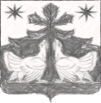 РОСИИЙСКАЯ ФЕДЕРАЦИЯАДМИНИСТРАЦИЯ ЗОТИНСКОГО СЕЛЬСОВЕТАТУРУХАНСКОГО РАЙОНАКРАСНОЯРСКОГО КРАЯ ПОСТАНОВЛЕНИЕО внесении изменений и дополнений в постановление от 08.08.2018 № 58-п «Об утверждение состава Жилищной комиссии администрации Зотинского сельсовета  и  Положения о Жилищной комиссии администрации Зотинского сельсовета»  В целях рассмотрения жилищных вопросов, в соответствии с Жилищным кодексом Российской Федерации, Федеральным законом от 06.10.2003 № 131-ФЗ «Об общих принципах организации местного самоуправления в Российской Федерации», Законом Красноярского края от 23.05.2006 № 18-4751 «О порядке ведения органами местного самоуправления учета граждан в качестве нуждающихся в жилых помещениях, предоставляемых по договорам социального найма на территории края», руководствуясь статьями  31, 32 Устава Зотинского сельсовета Туруханского района, ПОСТАНОВЛЯЮ:Внести изменения и дополнения в постановление от 08.08.2018 № 58-п «Об утверждении состава Жилищной комиссии администрации Зотинского сельсовета и Положения о Жилищной комиссии». 1.1. Приложение № 1 к постановлению изложить в новой редакции, согласно приложению № 1 к настоящему постановлению.2. Опубликовать  постановление в  газете « Ведомости органов местного самоуправления Зотинского  сельсовета» и разместить в сети Интернет на официальном сайте администрации Зотинского сельсовета. 3. Контроль за выполнением настоящего постановления возложить на документоведа администрации Зотинского сельсовета Туруханского района – Терехову Т.К.. 4. Постановление вступает в силу в день, следующий за днём его официального опубликованияГлава Зотинского сельсовета:                    _____________     П. Г. ОпаринаПриложение № 1к Постановлению  от  21.09.2020 г. № 33-п  СОСТАВжилищной комиссииадминистрации Зотинского сельсоветаТерехова Татьяна Константиновна    -  документовед  админстрации                                                                             Зотинского сельсовета,                                                                             председатель комиссииЧернова Елена Олеговна                    -  депутат Зотинского сельского                                                                             Совета депутатов,                                                                              зам. председателя комиссии Букатова Алёна Сергеевна                -  депутат Зотинского сельского                                                                             Совета депутатов, секретарь                                                                            комиссииВорошин  Александр Николаевич      - депутат Зотинского сельского                                                                  Совета депутатов, член комиссии Катков Михаил Сергеевич                  - депутат Зотинского сельского                                                                  Совета депутатов,член комиссии21.09.2020с. Зотино№ 33-п